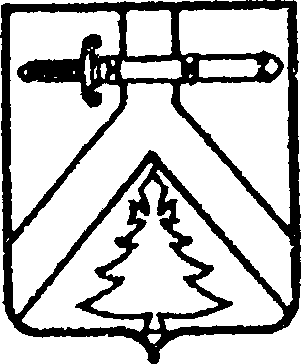 ПРОЕКТ АДМИНИСТРАЦИЯ АЛЕКСЕЕВСКОГО СЕЛЬСОВЕТАКУРАГИНСКОГО РАЙОНА КРАСНОЯРСКОГО КРАЯПОСТАНОВЛЕНИЕ  00.00.2021                                 с. Алексеевка                                          № 00-пОб отмене постановленияот 30.08.2016 № 31-п«Об утверждении административногорегламента предоставления муниципальнойуслуги «Предоставление земельных участков,находящихся в собственности муниципального образования,земельных участков государственная собственностьна которые не разграничена в аренду на торгах»В соответствии с Федеральным законом от 06.10.2003 № 131-ФЗ «Об общих принципах организации местного самоуправления в Российской Федерации», руководствуясь Уставом  муниципального образования Алексеевский сельсовет ПОСТАНОВЛЯЮ:           1.Считать утратившим силу Постановление № 31-п 30.08.2016г. «Об утверждении административного  регламента предоставления муниципальнойуслуги «Предоставление земельных участков,  находящихся в собственности муниципального образования, земельных участков государственная собственностьна которые не разграничена в аренду на торгах». 2. Контроль  за  исполнением  данного  Постановления оставляю  за  собой.           3. Опубликовать Постановление в газете «Алексеевские вести» и на «Официальном интернет-сайте администрации Алексеевского сельсовета» (Alekseevka.bdu.su).4. Постановление  вступает в  силу со дня его официального опубликования (обнародования)Глава  администрацииАлексеевского сельсовета                                                           М.В. Романченко